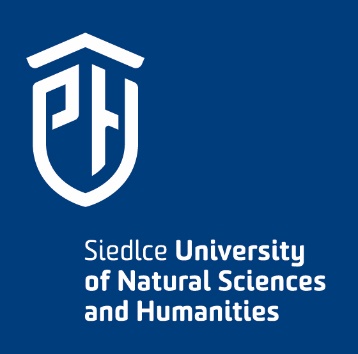 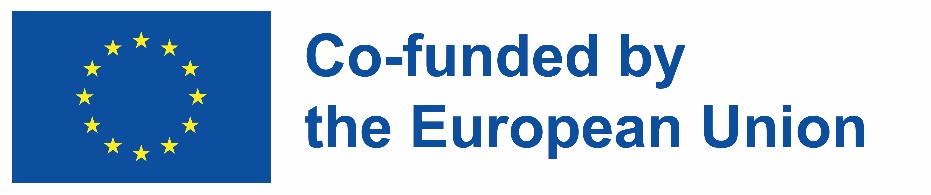 General Information for Incoming Erasmus+ Students 2022 - 2023Academic calendar:autumn semester: 1st October 2022 till the end of January 2023 (15 weeks)exams: 7th February 2023 till 20th February 2023spring semester: 27th February 2023  till 25th June 2023 exams: 26th June 2023 till 9th July 2023Deadlines for sending application forms along with OLAs:autumn semester 30 June 2022spring semester 15 November 2022Applying for studiesStep one: Nomination (contact your Erasmus+ coordinator) If you wish to study at our university as an Erasmus student, your home university needs to officially nominate you by e-mail.Step two: sending Application Form and OLA.